                          Как делать итоговое практическое задание?Провести 3 (три) консультации, используя любые техники на Ваш выбор ( но не менее 5).По трём проведенным консультациям написать эссе (письменный отчет) своему куратору, который должен включать в себя следующее:Кто были Ваши клиенты?Какие основные проблемы были рассмотрены во время консультаций?Опишите кратко какие этапы включали в себя консультации и на каком из этапов Вы начали использовать метафорические карты.Характеристика деятельности психолога при использовании МАК :а) Дать характеристику выбранным методикам, исходя из проблем клиентов. б) Определить наиболее удачные техники.          Характеристика деятельности клиентов:а) Определить особенности поведения клиентов: активность, внимание, интерес, отношение к консультации;в) Удалось ли решить, по мнению клиентов, их проблемы во время консультаций?г) Работа с какими колодами им понравилась более всего и почему.Формулировка выводов и предложений.а) Удалось ли решить, по мнению психолога, поставленные задачи?б) Поставить общую оценку проделанной работе (от 0 до 10 баллов).в)  Определить свое  отношение к консультациям с использованием МАК.         г) Проанализировать в чем были сильные и в чем слабые стороны консультации. Что получилось и что нет.д) Отрицательный результат – тоже результат. Что полезного Вы нашли для себя в неудачах во время консультации.Сформулировать предложения и рекомендации для начинающих психологов.          8. Предоставить фотографии этапов консультации и использования           техник.Желаю Вам успехов в выполнении итогового задания, творческого вдохновения и радости от работы с метафорическими ассоциативными картами!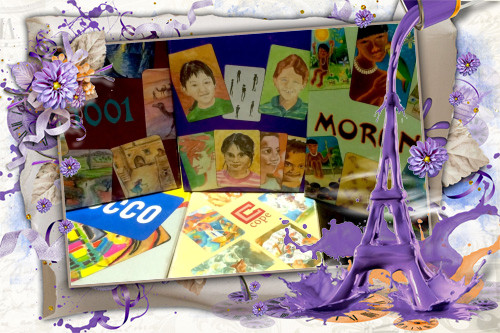 